技術講習会・ミニ抽選会□　技術講習会（組立簡単、移動運用に便利なV・U八木アンテナの製作）・ミニ抽選会日時：令和２年２月１６日(日）１０：３０　役員・監査指導委員・クラブ代表者合同会議１２：３０　受付開始１３：００　～　１５：３０　講習会（アンテナ製作）１５：４５　～　１６：１５　ミニ抽選会場所：甲府市健康の杜センター「アネシス」
　　　　甲府市下向山町910番地　TEL：055ｰ266-6400
　　　　中央道甲府南インターより国道358号線を精進湖方面へ約5分
　　　　三叉路を曽根丘陵公園方面へ右折、公園手前の左側 
　　　※甲府市ＨＰ健康の杜センターアネシスで検索（駐車場約１００台収容）　　　※上履きをご持参ください。※○青少年お試し入会受付相談：２２歳未満の方は￥０で入会でき、正員・准員と同様の会員サービスが受けられます。 ○ＱＳＬカード転送受付『技術講習会の申し込み方法と製作するアンテナの概要』アンテナ製作を楽しみながらアンテナの仕組みを知り、親睦を図る目的で企画しました。アンテナ講義のあと組み立てから調整まで行います。○ 定員３０名先着順とします。○ 参加資格ＪＡＲＬ山梨県支部会員（JARL会員証を持参してください）○ 見学は自由です。(申し込み不要)○ 参加費１，０００円（当日集金します）○参加申込メール（ja1mek@jarl.com）又はハガキにコールサイン、氏名、住所,電話番号を明記してください。＊電話での申し込みは受け付けません。＊メールでの申し込みは、JARL山梨県支部HP掲載～２月１４日（金）の間にお願いします。＊ハガキでの申込先〒４０９-３７１１ 甲府市梯町２７８ 志村文夫（ＪＡ１ＭＥＫ）あて締切日 令和２年２月１４日（金）必着　㊟ 定員に達し次第受付を打ち切り、県支部ＨＰに掲載します。○ メールでの申込者には随時返信メールで受付の連絡をし、ハガキでの申込者には電話で受付の連絡をします。１３日（木）までの受付状況（中間）をホームページにアップします。◆ 受講者が用意する工具：ラジオペンチ、ニッパー、カッター、平ヤスリ、ドライバー（＋で小サイズ、３ｍｍのネジ・木ネジに使用）、メジャー、半田こて、油性マーカー（細いもの）、アンテナアナライザー（持参できる人、他にハンディトランシーバーにSWR計を接続しての測定も可能です）、◆ 講師：ＪＮ１ＰＲＢ黒澤 守さんアンテナの概要１４４．４３０MHZ八木アンテナ（１４４MHZ→３エレ、４３０MHZ→６エレ）。使用ポールは、最大３２ｍｍまでで、Ｕボルトが付属しています。　写真のポールは撮影用です。詳細はＪＮ１ＰＲＢ局にメールでお問合せ願います。（jn1prb@jarl.com）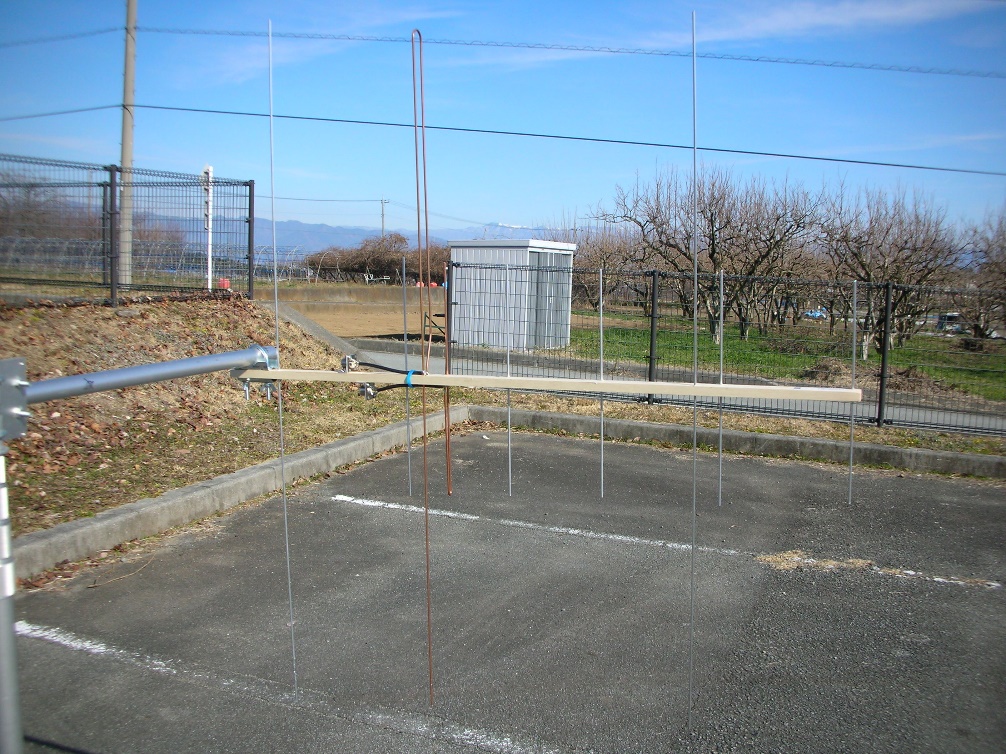 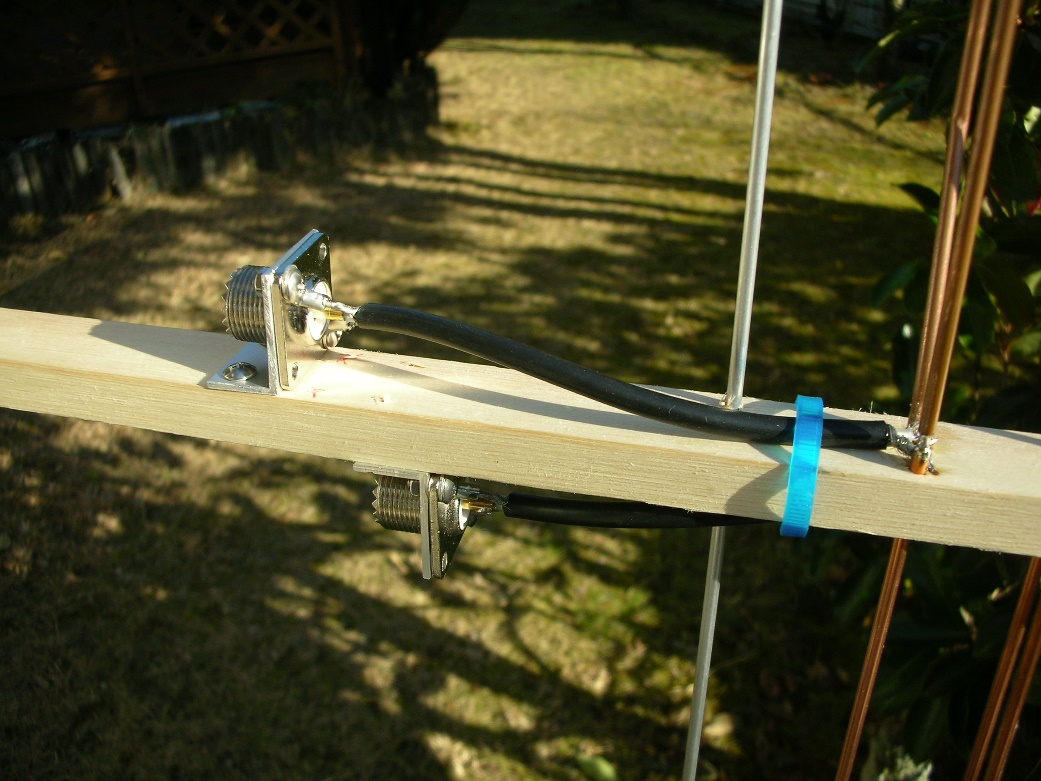 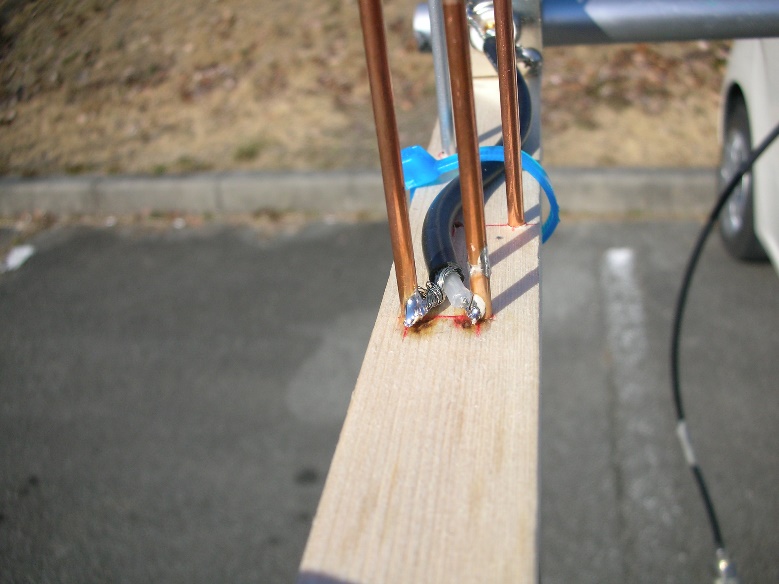 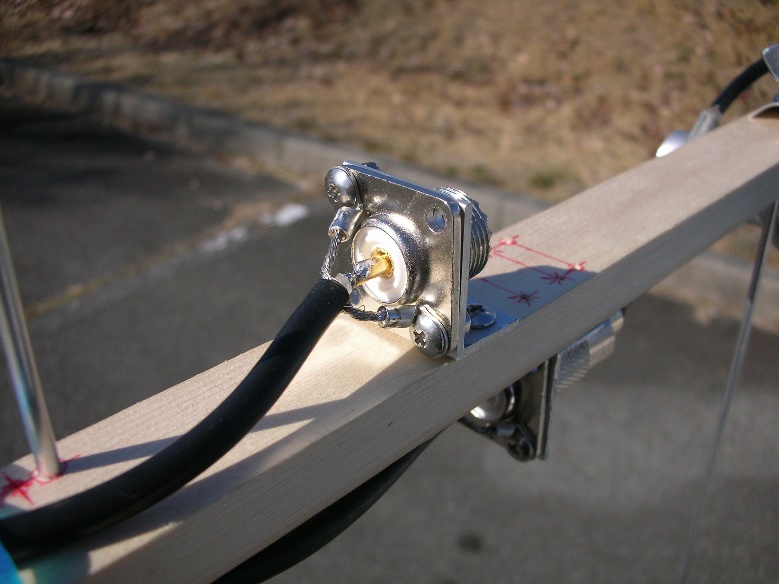 